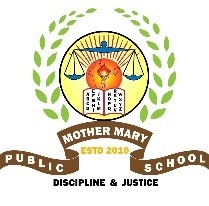 CO-CURRICULLAR EVENTSOrientation Day –Orientation day is the first day of the new session, in which the 
students are introduced to the academic and events which will take
place through out the year.Earth Day – Earth Day is an annual celebration that honours the achievements of the environmental movement and raises awareness of the need to protect Earths natural resources for future generations. On the following day every student is asked to wear GREEN and also a awareness program on Waste management is conducted. Recitation Day – Recitation is typically a smaller subset of a larger lecture course, commonly led by teaching assistants, designed to provide time for application of conceptual knowledge and extension of instruction that occurs in lecture through problem-solving or discussion.Poster Making Day – The objective behind organisation of poster making competition is to bring out the creative expression of students and to gauge their knowledge and awareness of various trends in Commerce & Management.Coffee Painting Day – Coffee Painting is a beautiful art from a common household item, though this art is Monochromatic (involves working with only one colour), the potential is limitless. Coffee dust or seed of coffee plant are used to create artistic images which is categorized as Coffee painting.Mother’s Day – On Mother's Day Students make gifts with the help of their teachers and they present it to their Mom's. World Environment Day – On World Environment Day Students of class VIII to XII go out with the teachers and feed the stray animals.Father’s Day – On Father's Day Students make gifts with the help of their teachers and they present it to their Father. International Yoga Day – A Yoga Session is conducted for the students of class I to XIIFace Painting Day – Teachers decide a pair and the pair paints each other's faces.Science Day – On Science Experiment Day different experiments are conducted by the science teachers and student.Carnival – On Carnival, stalls are allotted to the Parents, Teachers and Students to sell foods, Jewelleries and etc. Carnival is a Larger than life event which consist of a lumpsum categories events.Janmashtami – Nur to Class 4 students are dressed as Krishna and Radha. And Students from class V to XII gets a chance to participate in Dahi Handi Read a book day – In this day students are allotted with story books to read.Food Day - On this day students share food with each other to enhance love and trigger the sense of sharing is caring.Ethnic Day – On this day Students and Teacher showcase their ethnicity.Chef day – Students celebrate this day by taking part in Non-Fire cooking Competition.Halloween - Students came dressed up in their beautiful costumes - witches, ghosts, scary movie characters, skeletons, vampires, and other favourite evil and spooky characters for the Halloween celebration.Cinema Day – Students get a chance to watch cartoons and movies related to a message on this day.Bollywood Day – On this day students are dressed as their favourite Bollywood star 